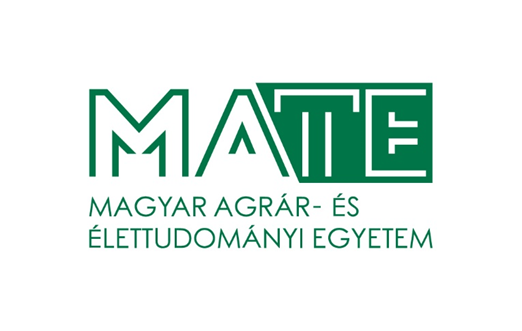 A Magyar Agrár- és Élettudományi Egyetem (MATE) pályázatot hirdetHallgatói szolgáltatásokért felelős asszisztensmunkakör betöltésére.A jogviszony időtartama:Határozatlan idejűFoglalkoztatás jellege:Teljes munkaidőA munkavégzés helye:Pest megye, 2100 Gödöllő, Páter Károly utca 1. Pest megye, 1118 Budapest, Villányi út 29-43.A munkakörbe tartozó lényeges feladatok:Tájékoztatás nyújtása az egyetemen elérhető hallgatói juttatásokról, a kollégiumi létről, karriertervezésről, tehetséggondozásról, valamint a sportolási lehetőségekről, sportrendezvényekről a hallgatók részéreA hallgatók beilleszkedésének és előrehaladásának támogatása a felsőfokú tanulmányaik során az egyetemi beiratkozástól kezdve a munkaerőpiacra történő kilépésigÁlláshirdetésekről, gyakornoki, pályázati és ösztöndíj lehetőségekről történő információk átadásaKarrier-, valamint pályaorientációs tanácsadás és önéletrajz írás/állásinterjúra felkészítésTréningek szervezése, lebonyolításaAlumni (öregdiák) rendszerrel kapcsolatos operatív feladatok ellátásaAlumni rendezvények szervezése és lebonyolításaVállalati kapcsolattartás, céges látogatások szervezéseHallgatói szolgáltatások szervezéseÁllásbörze szervezésében való részvételPályázati feltételek:Humán területen szerzett felsőfokú végzettség1-3 éves szakmai tapasztalatTársalgási szintű angol nyelvtudásB kategóriás jogosítványMS Office felhasználó szintű ismereteCselekvőképesség, büntetlen előéletMagyar állampolgárság, vagy külön jogszabály szerint szabad mozgás és tartózkodás jogával rendelkező, illetve bevándorolt vagy letelepedett személy státuszA pályázat elbírálásánál előnyt jelent:  Pszichológus vagy tanácsadói szakképzettségFelsőoktatásban szerzett tapasztalatA pályázat részeként benyújtandó iratok, igazolások:Részletes szakmai önéletrajzMotivációs levél a bérigény megjelölésévelIskolai végzettséget, esetleges szakképzettséget, nyelvvizsgát igazoló okiratok másolataHárom hónapnál nem régebbi hatósági erkölcsi bizonyítvány, vagy a bizonyítvány megkéréséről szóló postai feladóvevény másolata, vagy tudomásulvételi nyilatkozat arról, hogy amennyiben kiválasztásra került, úgy 3 hónapnál nem régebbi, eredeti hatósági erkölcsi bizonyítványt kell az alkalmazás előtt benyújtania,Nyilatkozat arról, hogy a pályázat elbírálásában résztvevők a pályázati anyagba betekinthetnekA pályázat beérkezésének határideje: 2021.10. 04. 
A munkakör betölthetőségének időpontja:A munkakör a pályázat sikeres lezárását követően azonnal betölthető.A pályázatok benyújtásának módja: Az andresin.szilvia@uni-mate.hu e-mail címen keresztül. A tárgyban kérjük megjelölni a betöltendő munkakör elnevezését: „Hallgatói szolgáltatásokért felelős asszisztens” és a pályázat azonosító számát: MATE-K/3420-1/2021A pályázat elbírálásának módja, rendje:
A MATE szervezeti és működési szabályzatában és a foglalkoztatási követelményrendszerben rögzítettek szerint.Gödöllő, 2021.09.08.